Тур в Грецию с отдыхом на о. КорфуБудапешт  Белград - Салоники* - отдых на Корфу - Метеоры - Рильский монастырь - ЭгерПрограмма тура1 деньВыезд из Минска в 4.00 (ориентировочно). Транзит по тер Беларуси, Польши, Словакии и Венгрии. Поздний приезд на ночлег на территории Венгрии.2 деньЗавтрак. В 8.00 переезд в Будапешт (185 км). Будапешт - город с древней историей, культурой, традициями, жизненная сила которого пульсирует в каждом его уголке. Обзорная пешеходная экскурсия по Пешту (входит в экскурсионно-транспортный пакет): мы отправимся в духовный центр города - Базилике Св. Иштвана, затем к грандиозному Парламенту, площади Героев и Цепному мосту, которых охраняют огромные каменные львы, замок Вайдахуньад.Для желающих прогулка на теплоходе по Дунаю «В свете тысячи огней» (билет взр. - 22 €, дети до 12 лет - 18 €). Семь мостов служат украшением прекрасного голубого Дуная, они словно нити жемчуга связывают две части города – Буду и Пешт.В 16.00 выезд на ночлег в Сербию (380 км), включая прохождение одной границы. Ночлег в Белграде.3 деньЗавтрак. В 8.00 пешеходная экскурсия по Белграду (входит в экскурсионно-транспортный пакет), в котором царит неповторимая атмосфера взаимопроникновения Европы и Азии, а причудливая смесь восточной и западной культур создает таинственное очарование - подарит незабываемые впечатления. Его древние стены повидали готов и франков, кельтов и римлян, славян и турков. Переезд в Салоники (630 км), включая прохождение двух границ. Прибытие вечером. Заселение в отель. Ночлег в Салониках.4 деньЗавтрак. Для желающих в 8.00 экскурсия по Салоникам (доплата 15 евро/чел, при группе от 20 человек), где жизнь бьет ключом в течение всего года. Салоники - город трех цивилизаций – Эллинистической, Римской и Византийской, перекресток эпох и торговых путей. Нас ждут основные достопримечательности: «Белая башня», ставшая символом города, Ротонда и Триумфальная арка, Храм Святого Димитрия, покровителя города, памятник Александра Македонского.В 11.00 переезд в Игуменицу (170 км) Посадка на паром на Корфу (2 часа). Прибытие и заселение в отель после 17.00 ориентировочно. Ночлег в отеле на Корфу.5-9 деньЗавтрак. Отдых на море. На побережье будут предложены выездные экскурсии: круиз на острова Паксос и Антипаксос, экскурсия по северной части острова, Керкира и окрестности, храм Св. Спиридона, Палеокастрица и многое другое. Ночлеги в отеле на Корфу.10 деньЗавтрак (сухим пайком). В 6.00 выселение из номеров, посадка на паром в Игуменицу (2 часа).Переезд в Метеоры (230 км) (входит в экскурсионно-транспортный пакет) (доплата 6 евро/входной билет в монастыри) - уникальный памятник Византийской Эпохи. На высоких отвесных скалах, над Фессалийской равниной, расположено шесть монастырей: 4 мужских и 2 женских (длина скал достигает 300-400, а некоторых 600 метров). Дорога к Фессалийской равнине, где находятся монастыри Метеоры, пролегает у подножия Олимпийской гряды, а также через Темпийское ущелье с его уникальной мифологической историей. По прибытии мы посетим два действующих монастыря, где увидим великолепные фрески, старинные иконы и святые реликвии. Здесь душа и сердце Греции. Монастыри Метеоры - это фантастическое зрелище, которое невозможно забыть. Форма одежды (обязательно соблюдать): мужчины должны обязательно быть в брюках (шорты не допускаются), плечи закрыты (то есть должна быть рубашка или футболка, майка без рукавов недопустима). Женщины, если едут в юбках, то длина должна быть от колена и ниже, плечи закрыты. Также можно поехать в брюках, так как при входе в монастыри выдаются бесплатно юбки, которые, как парео, можно повязать поверх. Головной убор не обязателен.Переезд на транзитный ночлег на территории Греции (310 км).11 деньЗавтрак. В 7.00-8.00 переезд на территорию Болгарии, в Рильский монастырь, действующий мужской монастырь, самый знаменитый духовный центр Болгарии (166 км). Расположен в живописном месте: в лоне Рильских гор на берегу реки, в окружении пригородного парка, озер и водопадов. Невероятное место, знаменитые фрески Захария Зографа и его учеников, расписаны яркими красками и кажется, что монастырь излучает свет. Уникальный музей, который хранит древнейшие ценности и экспонаты. В 1983 году был включен в список Всемирного наследия Юнеско (входной билет доплата).Дорога к монастырю идет вдоль горной речки, в которой ловят превосходную форель, и все желающие могут попробовать ее в одном из сельских ресторанчиков.В 14.00 переезд на территорию Сербии на транзитный ночлег (500 км).12 деньЗавтрак. В 7.00 выселение из отеля и переезд в Эгер (500 км). По прибытию пешеходная экскурсия по городу (входит в экскурсионно-транспортный пакет). Эгер - красивый барочный городок, собственная крепость, самый северный минарет Европы (турецкое наследие). Город цветов, студентов и знаменитого красного вина. Вы увидите второй по величине храм в Венгрии - Кафедральный собор, построенный в стиле классицизма. Орган Кафедрального собора является самым большим в Венгрии.В свободное время для желающих обед с дегустацией Эгерских вин в национальной корчме в «Долине красавиц» (18 евро/чел): вас ждет гуляш с дегустацией венгерских вин в национальной корчме знаменитого винодельческого района Долина красавиц. Здесь продают вино, сделанное из винограда, выращенного в окрестностях, а самым знаменитым считается красное вино «Бычья кровь».Для желающих самостоятельное посещение термальных купален.Переезд на ночлег на территории Венгрии (80 км).13 деньЗавтрак. В 7.00 выселение и выезд домой. Транзит по территории Венгрии, Польши и Беларуси. Прибытие в Минск поздней ночью (в зависимости от прохождения границы).В стоимость тура входит:автобус по маршруту2 ночлега на территории Венгрии, 6 ночей на Корфу (отдых), 2 ночлега на территории Сербии, 2 ночлега на территории Греции с завтракамиперевозка на пароме (без кают)услуги сопровождающего группы оформление документовОплачивается дополнительно:экскурсионно-транспортный пакет-230 евро/чел - обязательная доплатагородской налог – 20 евро/чел/ за весь тур - обязательная доплататуристическая услуга – 100 BYN/чел.;визовый+консульский сборы;медицинская страховка 7 евро/чел.;дополнительные факультативные экскурсии и входные билеты;Информация по доплатам:круиз на острова Паксос, Антипаксос и Голубые пещеры (9 часов)=55 евро/взр., 35 евро/дети до 11,99 лет;греческий вечер с ужином 40 евро/взр., 25 евро/дети до 11,99 лет;классическая экскурсия по Корфу = 30 евро/взр., 20 евро/дети до 14 лет;экскурсия по Керкире и окрестностям=  20 евро/взр., 15 евро/дети до 14 лет;экскурсия по Северному Корфу = 25 евро/взр., 15 евро/дети до 14 лет.Туристическое агентство «Вит-Орбис» не несет ответственности за изменение программы тура. Туристический оператор оставляет за собой право вносить некоторые изменения в программу тура без уменьшения общего объема и качества услуг, осуществлять замену заявленных отелей на равнозначные (в случае обстоятельств, вызванных причинами, от фирмы не зависящими). Туристический оператор не несет ответственности за задержки, связанные с простоем на границах, пробками на дорогах. Время  прибытия указаны ориентировочно.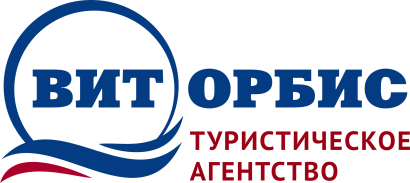          Республика Беларусь 210009                                г. Витебск, ул. Чапаева 4-38                                                            Тел./факс: +375 (212) 265-500МТС: +375 (29) 5-110-100                     www.vitorbis.com      e-mail: vitorbis@mail.ruБельведереALL INCLUSIVEМесто в2-местном стандартномTWIN номереДоп место взрослый2-ярусная кровать(2+1)Дети до 10,99 лет с 2мя взрослыми (2+1), (2+2))19.06-01.07.2024680 евро600 евро490 евро06.07-18.07.2024740 евро660 евро490 евро23.07-04.08.2024870 евро770 евро490 евро09.08-21.08.2024870 евро770 евро490 евро26.08-07.09.2024810 евро710 евро490 евро12.09-24.09.2024680 евро600 евро490 евроALKIONISHBМесто в2-местном номереДоп место взрослыйКровать 90*200 (2+1)Дети до 11,99 лет с 2мя взрослыми(2+1)19.06-01.07.2024645 евро595 евро460 евро06.07-18.07.2024695 евро645 евро460 евро23.07-04.08.2024695 евро645 евро460 евро09.08-21.08.2024695 евро645 евро460 евро26.08-07.09.2024645 евро595 евро460 евро12.09-24.09.2024645 евро595 евро460 евроSEA BIRDHBМесто в2-местном номереДоп местоВзрослый (2+1)Дети до 11,99 лет с 2мя взрослыми(2+1)19.06-01.07.2024570 евро520 евро480 евро06.07-18.07.2024620 евро570 евро480 евро23.07-04.08.2024620 евро570 евро480 евро09.08-21.08.2024670 евро620 евро480 евро26.08-07.09.2024650 евро600 евро480 евро12.09-24.09.2024620 евро570 евро480 евроCASA DEI VENTIBBМесто в2-местном номереSEA VIEWДоп место взрослыйКровать 90*200(2+1)Дети до 11,99 лет с 2мя взрослымиКровать 90*200(2+1)19.06-01.07.2024530 евро480 евро450 евро06.07-18.07.2024550 евро500 евро450 евро23.07-04.08.2024570 евро520 евро450 евро09.08-21.08.2024570 евро520 евро450 евро26.08-07.09.2024550 евро500 евро450 евро12.09-24.09.2024530 евро480 евро450 евро